Unité 2  PGMPGM Une GallérieServez vous des documents  de sources primaires écrites ou visuels pour créer une gallérie de la PGM qui représente l’expérience canadien durant la guerre.  Sujets – la vie au pays (home front), le rôle des femmes, les batailles , la conscription La gallérie doit inclure des documents visuels et écrits qui sont pertinents à l’expérience canadienne et qu’ils représentent bien l’époque. Vous ne pouvez pas avoir un document qui démontre plus qu’un aspect ou un événement. N’utilisez pas les documents représentant les britanniques, les français , les allemands, etc.  Section: La vie au pays (Home Front) La loi sur les mesures de guerre (2)Les camps d’internement (2)La mobilisation des forces (2)Les obligations de la Victoire (2) des impôts (1)La propagande (2)Section: le Rôle  des femmesLes industries de guerre et des usines (2)Les infermières de guerre. (2)Section: les Batailles (seulement des photos et des cartes pour les batailles)Ypres (3) Somme (3)Crête de Vimy  (3)Passchendaele (3)La campagne de Cent-Jours (3) - Amiens, Arras, Canal Du Nord, Bourlon Woods, Cambrai, Mons  (3 de ces batailles)Section: La crise de Conscription La loi de service militaire (2)La lois des électeurs militaires (2)La lois des élections en temps de guerre (2)Section: Documents personnelsUn journal personnel ou une lettre d’un soldat  CANADIEN (2) http://www.thememoryproject.com/stories/WWILes photos des soldats (2)Les Sources Primaires : Ecrites et visuellesDocumentsLes documents écrits : des lettre, les affiches, les articles de journal, les journals personnels, les télégrammes, les rapports de gouvernement,  les annonces publicitaires, etcLes documents visuels : les photos, les affiches, les caricatures politiques, les cartes etc…La Légende (caption) : Chaque document aura une légende qui identifie et décrit le documents.  . Source/URLIdentifiez les sources des documents  URL du site au dessous du document. ----------------------------------------------------------------------------------------------------------------ExempleLes  Sites.http://www.warmuseum.ca/firstworldwar/http://vimyridgehistory.com/ https://web.archive.org/web/20141001000000*/http://vimyridgehistory.com/http://wartimecanada.ca/http://archives.queensu.ca/exhibits/archival-resources-teachers/archival-look-world-war-ihttp://www.canadianletters.ca/collections/468http://www.thememoryproject.com/stories/WWIhttp://www.canadiangreatwarproject.com/index.asphttp://www.collectionscanada.gc.ca/lac-bac/search/imageshttp://www.canadaatwar.ca/photos/3/battles-and-fighting/http://www.thecanadianencyclopedia.ca/en/collection/first-world-war/http://www.veterans.gc.ca/eng/remembrance/history/first-world-warhttp://www.vac-acc.gc.ca/remembers/sub.cfm?source=history/firstwar/canadahttp://www.mta.ca/library/courage/worldwariabriefhistory.htmlhttp://www.canadiana.org/eco.phphttp://www.mccord-museum.qc.ca/en/eduweb/http://www.histori.ca/peace/page.do?pageID=278http://www.cmhg-phmc.gc.ca/html/index-eng.asphttp://www.virtualmuseum.ca/home/Component: Bataille de Somme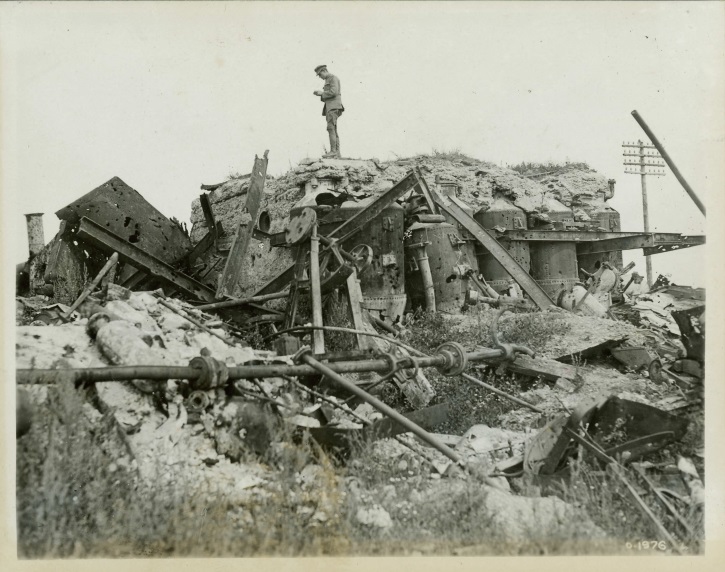 LEGENDE:  un soldats sur les restes d’une usine de sucre au sud de Courcelette.Plusieurs  infantries canadiens ont envahi et detruit l’usine en Septembre 1916Source/URL: http://www.warmuseum.ca/firstworldwar/objects-and-photos/photographs/battles-and-fighting-photographs/remains-of-the-sugar-factory/?back=1590&anchor=2386Critères d’évaluations  A100%or93%the document gallery demonstrates an excellent understanding of the topicthe documents effectively represent the components the selection, quality and variety of documents is effective the captions for each component are effective and accurateit is effectively organizedB85%or79the document gallery demonstrates a very good understanding of the topicthe documents effectively represent the components with one or two exceptionsthe quality and variety of documents is effective with one or two exceptionsthe captions for each component are generally effective and accurateit is effectively organizedC+72%the document gallery demonstrates a good understanding of the topicmost of the documents effectively represent the components the quality and variety of documents is effective with some exceptionsthe captions for each component are mostly accurate but inconsistentit is effectively organizedC66%the document gallery demonstrates a satisfactory understanding of the topicsome of the documents effectively represent the components but others do notthe quality of the documents is adequate but contain little varietythe captions for each component are adequate but not thorough it is adequately organizedC-59%the document gallery demonstrates a limited understanding of the topicsome documents do not effectively represent the componentsthe quality of many of the documents is questionable and the variety is minimal the captions for each component are not effective or minimalit is not effectively organizedF49%the document gallery demonstrates an inadequate understanding of the topic or is incomplete and does not meet the minimum requirements for a passing markIthe document gallery is incomplete and cannot be assessed